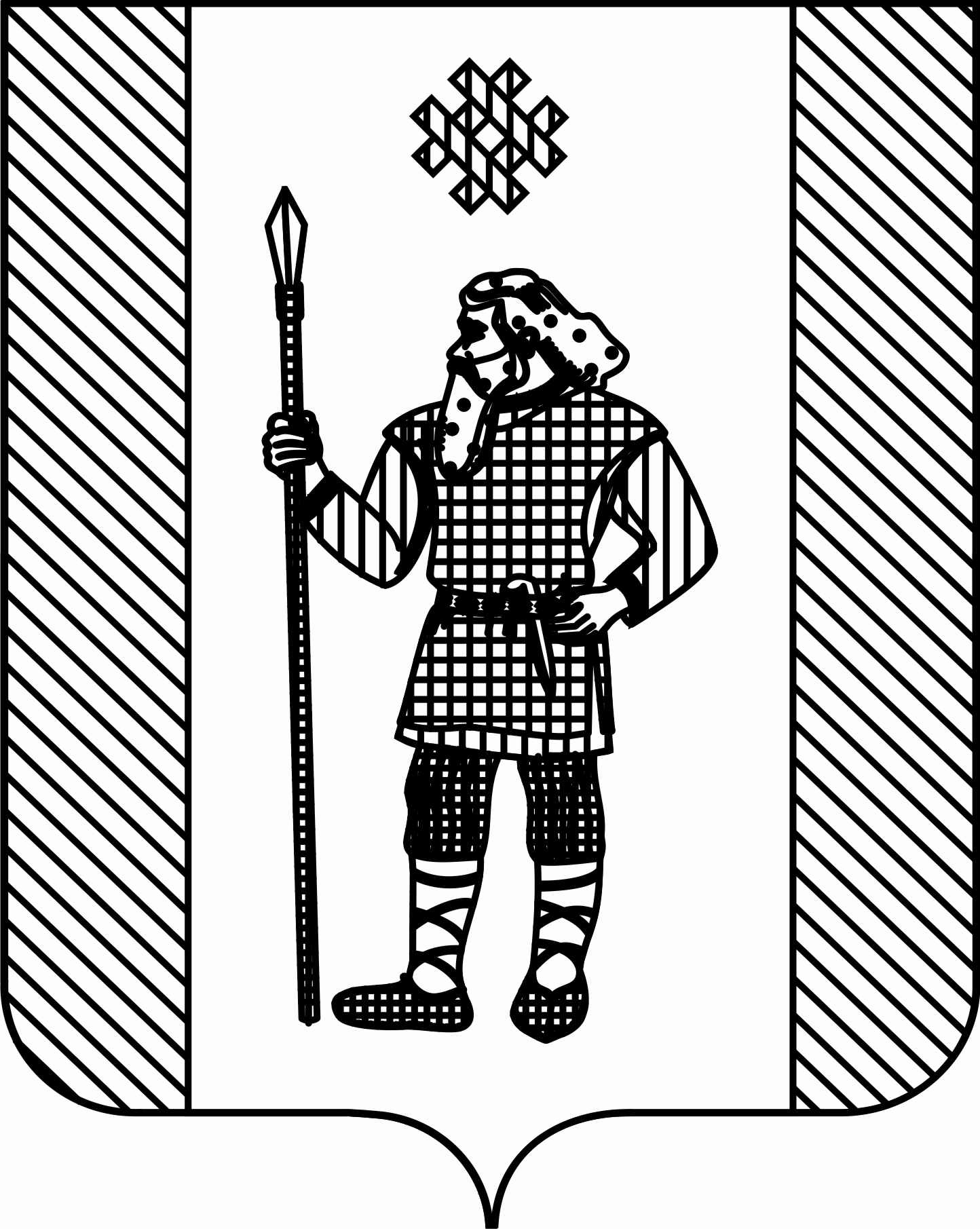 П Р И К А Значальника управления образованияадминистрации КУДЫМКАРСКОГО МУНИЦИПАЛЬНОГО ОКРУГА
ПЕРМСКОГО КРАЯ»12.02.2021								                     № 21 г. КудымкарОб итогах проведениямуниципального этапа Всероссийскогоконкурса «Учитель года  –  2021»По итогам проведения 8-9, 12 февраля муниципального этапа Всероссийского конкурса «Учитель года – 2021»ПРИКАЗЫВАЮ:1. Утвердить список победителей муниципального этапа  Всероссийского конкурса «Учитель года -2021», согласно приложению 1.2. Руководителям общеобразовательных организаций рекомендовать:2.1. Направить материалы участников и победителей на региональный  этап  конкурса «Учитель  года – 2021»  не позднее 28 февраля  2021 года в соответствии с моделью (Приложение 2).		 2.2. Поощрить участников муниципального этапа конкурса «Учитель года - 2021» за счет средств фонда образовательных организаций.3. Контроль за исполнением приказа возложить на начальника отдела методического сектора Е.В. Хорошеву. Начальник управления образования				А.С. КорниенкоПриложение 1к приказу начальникаот 12.02.2021 № 21Список  победителей муниципального  этапаВсероссийского конкурса «Учитель года – 2021»Номинация «Педагог ДОУ»Номинация «Педагогический дебют»Номинация «Учитель общего образования»Номинация «Педагог социально-педагогической (психологической)_ направленности»Приложение 1к приказу начальникаот 12.02.2021 № 21Модель регионального этапа Всероссийского конкурса «Учитель года - 2021» «Цифровая образовательная среда: креативно, увлекательно, результативно»№Ф.И.О. участникаНаименование ООМестоПлотникова Галина Владимировнас/п МБОУ «Верх-Иньвенская СОШ» «Детский сад с.Верх-Иньва»IАбсолютный победитель№Ф.И.О. участникаНаименование ООМестоЗубова Наталья Алексеевнафилиал МБОУ «Ленинская СОШ» «Верх-Юсьвинская ООШ» I№Ф.И.О. участникаНаименование ООМестоНикитина Татьяна ВасильевнаМБОУ «Пешнигортская СОШ»I№Ф.И.О. участникаНаименование ООМестоТотьмянина Надежда АлексеевнаМБОУ «Кувинская СОШ»IСроки Педагог дошкольного образованияУчитель общего образования Педагогический дебют (стаж до 5 лет)Педагог профессионального образованияПедагог дополнительного образованияУчитель -дефектологПедагог- психолог Специалист в  области воспитанияОтборочный этап            «Учитель  - Профи»01.03-05.0306.03электронная регистрация участников www.ug.iro.perm.ru корректировка регистрационных данных и материалов на сайте «Учитель года -2021» электронная регистрация участников www.ug.iro.perm.ru корректировка регистрационных данных и материалов на сайте «Учитель года -2021» электронная регистрация участников www.ug.iro.perm.ru корректировка регистрационных данных и материалов на сайте «Учитель года -2021» электронная регистрация участников www.ug.iro.perm.ru корректировка регистрационных данных и материалов на сайте «Учитель года -2021» электронная регистрация участников www.ug.iro.perm.ru корректировка регистрационных данных и материалов на сайте «Учитель года -2021» электронная регистрация участников www.ug.iro.perm.ru корректировка регистрационных данных и материалов на сайте «Учитель года -2021» электронная регистрация участников www.ug.iro.perm.ru корректировка регистрационных данных и материалов на сайте «Учитель года -2021» электронная регистрация участников www.ug.iro.perm.ru корректировка регистрационных данных и материалов на сайте «Учитель года -2021» Отборочный этап            «Учитель  - Профи»1 тур 2 тур 10-12.03Итоги отборочного этапа 26.03до 17.001.Видео – питч «Моя профессиональная позиция»  (до 5 мин)1.Видео – питч «Моя профессиональная позиция»  (до 5 мин)1.Видео – питч «Моя профессиональная позиция»  (до 5 мин)1.Видео – питч «Моя профессиональная позиция»  (до 5 мин)1.Видео – питч «Моя профессиональная позиция»  (до 5 мин)1.Видео – питч «Моя профессиональная позиция»  (до 5 мин)1.Видео – питч «Моя профессиональная позиция»  (до 5 мин)1.Видео – питч «Моя профессиональная позиция»  (до 5 мин)Отборочный этап            «Учитель  - Профи»1 тур 2 тур 10-12.03Итоги отборочного этапа 26.03до 17.0009.03, 11.00 – установочный семинар по организации и проведению конкурса «Метапредметное первенство»09.03, 11.00 – установочный семинар по организации и проведению конкурса «Метапредметное первенство»09.03, 11.00 – установочный семинар по организации и проведению конкурса «Метапредметное первенство»09.03, 11.00 – установочный семинар по организации и проведению конкурса «Метапредметное первенство»09.03, 11.00 – установочный семинар по организации и проведению конкурса «Метапредметное первенство»09.03, 11.00 – установочный семинар по организации и проведению конкурса «Метапредметное первенство»09.03, 11.00 – установочный семинар по организации и проведению конкурса «Метапредметное первенство»09.03, 11.00 – установочный семинар по организации и проведению конкурса «Метапредметное первенство»Отборочный этап            «Учитель  - Профи»1 тур 2 тур 10-12.03Итоги отборочного этапа 26.03до 17.002. Видео-фрагмент совместной деятельности с детьми во время прогулки(до 20 мин)2. Дистанционный конкурс «Метапредметное первенство»                                          1 этап – конкурс «Педагогический дискурс»2 этап - номинация по выбору:«Моделирование», «Смысловое чтение», «Публичное выступление», «Аргументация в дискуссии», «Профессиональное сотрудничество»2. Дистанционный конкурс «Метапредметное первенство»                                          1 этап – конкурс «Педагогический дискурс»2 этап - номинация по выбору:«Моделирование», «Смысловое чтение», «Публичное выступление», «Аргументация в дискуссии», «Профессиональное сотрудничество»2.Видеофрагмент урока/занятия  (до 20 мин)2.Видеофрагмент урока/занятия  (до 20 мин)2.Видеофрагмент урока/занятия  (до 20 мин)2.Видеофрагмент урока/занятия  (до 20 мин)2. Видео-фрагмент внеурочной деятельностив социо-культурном пространстве образовательной организации (до 20 мин)Отборочный этап            «Учитель  - Профи»1 тур 2 тур 10-12.03Итоги отборочного этапа 26.03до 17.00Интернет-голосование.                                           Конкурс на специальный приз им. Н.Я. Семирикова «За здоровый образ жизни» Интернет-голосование.                                           Конкурс на специальный приз им. Н.Я. Семирикова «За здоровый образ жизни» Интернет-голосование.                                           Конкурс на специальный приз им. Н.Я. Семирикова «За здоровый образ жизни» Интернет-голосование.                                           Конкурс на специальный приз им. Н.Я. Семирикова «За здоровый образ жизни» Интернет-голосование.                                           Конкурс на специальный приз им. Н.Я. Семирикова «За здоровый образ жизни» Интернет-голосование.                                           Конкурс на специальный приз им. Н.Я. Семирикова «За здоровый образ жизни» Интернет-голосование.                                           Конкурс на специальный приз им. Н.Я. Семирикова «За здоровый образ жизни» Интернет-голосование.                                           Конкурс на специальный приз им. Н.Я. Семирикова «За здоровый образ жизни» Отборочный этап            «Учитель  - Профи»1 тур 2 тур 10-12.03Итоги отборочного этапа 26.03до 17.00Участникам отборочного этапа вручаются сертификаты регионального этапа Всероссийского  конкурса «Учитель года - 2021»Участникам конкурса «Метапредметное первенство» вручается сертификат, победители награждаются дипломами I, II, III степени Отбор 1: определяются 7 финалистов дистанционного этапа в каждой номинации Участникам отборочного этапа вручаются сертификаты регионального этапа Всероссийского  конкурса «Учитель года - 2021»Участникам конкурса «Метапредметное первенство» вручается сертификат, победители награждаются дипломами I, II, III степени Отбор 1: определяются 7 финалистов дистанционного этапа в каждой номинации Участникам отборочного этапа вручаются сертификаты регионального этапа Всероссийского  конкурса «Учитель года - 2021»Участникам конкурса «Метапредметное первенство» вручается сертификат, победители награждаются дипломами I, II, III степени Отбор 1: определяются 7 финалистов дистанционного этапа в каждой номинации Участникам отборочного этапа вручаются сертификаты регионального этапа Всероссийского  конкурса «Учитель года - 2021»Участникам конкурса «Метапредметное первенство» вручается сертификат, победители награждаются дипломами I, II, III степени Отбор 1: определяются 7 финалистов дистанционного этапа в каждой номинации Участникам отборочного этапа вручаются сертификаты регионального этапа Всероссийского  конкурса «Учитель года - 2021»Участникам конкурса «Метапредметное первенство» вручается сертификат, победители награждаются дипломами I, II, III степени Отбор 1: определяются 7 финалистов дистанционного этапа в каждой номинации Участникам отборочного этапа вручаются сертификаты регионального этапа Всероссийского  конкурса «Учитель года - 2021»Участникам конкурса «Метапредметное первенство» вручается сертификат, победители награждаются дипломами I, II, III степени Отбор 1: определяются 7 финалистов дистанционного этапа в каждой номинации Участникам отборочного этапа вручаются сертификаты регионального этапа Всероссийского  конкурса «Учитель года - 2021»Участникам конкурса «Метапредметное первенство» вручается сертификат, победители награждаются дипломами I, II, III степени Отбор 1: определяются 7 финалистов дистанционного этапа в каждой номинации Участникам отборочного этапа вручаются сертификаты регионального этапа Всероссийского  конкурса «Учитель года - 2021»Участникам конкурса «Метапредметное первенство» вручается сертификат, победители награждаются дипломами I, II, III степени Отбор 1: определяются 7 финалистов дистанционного этапа в каждой номинации 01.04 11.00Установочный семинар для участников дистанционного этапа конкурса.  Мастер-классы для педагогов-новаторов России и Пермского края.Установочный семинар для участников дистанционного этапа конкурса.  Мастер-классы для педагогов-новаторов России и Пермского края.Установочный семинар для участников дистанционного этапа конкурса.  Мастер-классы для педагогов-новаторов России и Пермского края.Установочный семинар для участников дистанционного этапа конкурса.  Мастер-классы для педагогов-новаторов России и Пермского края.Установочный семинар для участников дистанционного этапа конкурса.  Мастер-классы для педагогов-новаторов России и Пермского края.Установочный семинар для участников дистанционного этапа конкурса.  Мастер-классы для педагогов-новаторов России и Пермского края.Установочный семинар для участников дистанционного этапа конкурса.  Мастер-классы для педагогов-новаторов России и Пермского края.Установочный семинар для участников дистанционного этапа конкурса.  Мастер-классы для педагогов-новаторов России и Пермского края.Дистанционный этап «Учитель – Мастер»1 тур06-07.04. Итоги  1тура 07.041.Совместная деятельность с детьми в видеозаписи(15-20 мин)Дистанционный  урок/занятие/внеурочное мероприятие (40 мин)Дистанционный  урок/занятие/внеурочное мероприятие (40 мин)Дистанционный  урок/занятие/внеурочное мероприятие (40 мин)Дистанционный  урок/занятие/внеурочное мероприятие (40 мин)Дистанционный  урок/занятие/внеурочное мероприятие (40 мин)Дистанционный  урок/занятие/внеурочное мероприятие (40 мин)Дистанционный  урок/занятие/внеурочное мероприятие (40 мин)Дистанционный этап «Учитель – Мастер»1 тур06-07.04. Итоги  1тура 07.042. Мастер-класс  «Мотивация на результат: методические решения и возможные подходы» (номинация «Педагог-психолог» - для родителей, остальные номинации – для педагогических работников) 2. Мастер-класс  «Мотивация на результат: методические решения и возможные подходы» (номинация «Педагог-психолог» - для родителей, остальные номинации – для педагогических работников) 2. Мастер-класс  «Мотивация на результат: методические решения и возможные подходы» (номинация «Педагог-психолог» - для родителей, остальные номинации – для педагогических работников) 2. Мастер-класс  «Мотивация на результат: методические решения и возможные подходы» (номинация «Педагог-психолог» - для родителей, остальные номинации – для педагогических работников) 2. Мастер-класс  «Мотивация на результат: методические решения и возможные подходы» (номинация «Педагог-психолог» - для родителей, остальные номинации – для педагогических работников) 2. Мастер-класс  «Мотивация на результат: методические решения и возможные подходы» (номинация «Педагог-психолог» - для родителей, остальные номинации – для педагогических работников) 2. Мастер-класс  «Мотивация на результат: методические решения и возможные подходы» (номинация «Педагог-психолог» - для родителей, остальные номинации – для педагогических работников) 2. Мастер-класс  «Мотивация на результат: методические решения и возможные подходы» (номинация «Педагог-психолог» - для родителей, остальные номинации – для педагогических работников) Дистанционный этап «Учитель – Мастер»1 тур06-07.04. Итоги  1тура 07.043. Педагогическое многоборье (Спич «Новые возможности развития педагога  в условиях VUCA-мира», видеокейсы проблемных ситуаций воспитания и развития ребенка,  диалог с педагогом наставником) 3. Педагогическое многоборье (Спич «Новые возможности развития педагога  в условиях VUCA-мира», видеокейсы проблемных ситуаций воспитания и развития ребенка,  диалог с педагогом наставником) 3. Педагогическое многоборье (Спич «Новые возможности развития педагога  в условиях VUCA-мира», видеокейсы проблемных ситуаций воспитания и развития ребенка,  диалог с педагогом наставником) 3. Педагогическое многоборье (Спич «Новые возможности развития педагога  в условиях VUCA-мира», видеокейсы проблемных ситуаций воспитания и развития ребенка,  диалог с педагогом наставником) 3. Педагогическое многоборье (Спич «Новые возможности развития педагога  в условиях VUCA-мира», видеокейсы проблемных ситуаций воспитания и развития ребенка,  диалог с педагогом наставником) 3. Педагогическое многоборье (Спич «Новые возможности развития педагога  в условиях VUCA-мира», видеокейсы проблемных ситуаций воспитания и развития ребенка,  диалог с педагогом наставником) 3. Педагогическое многоборье (Спич «Новые возможности развития педагога  в условиях VUCA-мира», видеокейсы проблемных ситуаций воспитания и развития ребенка,  диалог с педагогом наставником) 3. Педагогическое многоборье (Спич «Новые возможности развития педагога  в условиях VUCA-мира», видеокейсы проблемных ситуаций воспитания и развития ребенка,  диалог с педагогом наставником) Дистанционный этап «Учитель – Мастер»1 тур06-07.04. Итоги  1тура 07.04Отбор 2:  определение победителей и призеров номинаций Отбор 2:  определение победителей и призеров номинаций Отбор 2:  определение победителей и призеров номинаций Отбор 2:  определение победителей и призеров номинаций Отбор 2:  определение победителей и призеров номинаций Отбор 2:  определение победителей и призеров номинаций Отбор 2:  определение победителей и призеров номинаций Отбор 2:  определение победителей и призеров номинаций Дистанционный этап «Учитель – Мастер»2 тур08.04  09.04.12.004. Диалог с министром  (до 5 мин.)  - для победителей и призеров из номинаций «Учитель общего образования», «Педагогический дебют»; 4. Диалог с министром  (до 5 мин.)  - для победителей и призеров из номинаций «Учитель общего образования», «Педагогический дебют»; 4. Диалог с министром  (до 5 мин.)  - для победителей и призеров из номинаций «Учитель общего образования», «Педагогический дебют»; 4. Диалог с министром  (до 5 мин.)  - для победителей и призеров из номинаций «Учитель общего образования», «Педагогический дебют»; 4. Диалог с министром  (до 5 мин.)  - для победителей и призеров из номинаций «Учитель общего образования», «Педагогический дебют»; 4. Диалог с министром  (до 5 мин.)  - для победителей и призеров из номинаций «Учитель общего образования», «Педагогический дебют»; 4. Диалог с министром  (до 5 мин.)  - для победителей и призеров из номинаций «Учитель общего образования», «Педагогический дебют»; 4. Диалог с министром  (до 5 мин.)  - для победителей и призеров из номинаций «Учитель общего образования», «Педагогический дебют»; Дистанционный этап «Учитель – Мастер»2 тур08.04  09.04.12.00Отбор 3:определение Абсолютного победителя Отбор 3:определение Абсолютного победителя Отбор 3:определение Абсолютного победителя Отбор 3:определение Абсолютного победителя Отбор 3:определение Абсолютного победителя Отбор 3:определение Абсолютного победителя Отбор 3:определение Абсолютного победителя Отбор 3:определение Абсолютного победителя Дистанционный этап «Учитель – Мастер»2 тур08.04  09.04.12.00Торжественная церемония закрытия конкурса. Награждение участников дистанционного этапа, победителей и призеров конкурса дипломами, спец. призамиТоржественная церемония закрытия конкурса. Награждение участников дистанционного этапа, победителей и призеров конкурса дипломами, спец. призамиТоржественная церемония закрытия конкурса. Награждение участников дистанционного этапа, победителей и призеров конкурса дипломами, спец. призамиТоржественная церемония закрытия конкурса. Награждение участников дистанционного этапа, победителей и призеров конкурса дипломами, спец. призамиТоржественная церемония закрытия конкурса. Награждение участников дистанционного этапа, победителей и призеров конкурса дипломами, спец. призамиТоржественная церемония закрытия конкурса. Награждение участников дистанционного этапа, победителей и призеров конкурса дипломами, спец. призамиТоржественная церемония закрытия конкурса. Награждение участников дистанционного этапа, победителей и призеров конкурса дипломами, спец. призамиТоржественная церемония закрытия конкурса. Награждение участников дистанционного этапа, победителей и призеров конкурса дипломами, спец. призами